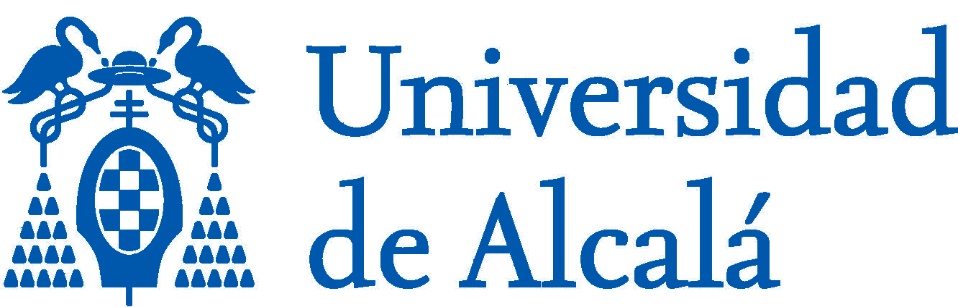 Doctoral Student’s nameDoctoral Programme in NAME OF PROGRAMME University of AlcaláAcademic Year  ____/____Tutor and Director(s) in the University and in the Company:Alcalá de Henares, …...................................................................TECHNICAL REPORT FOR THE APPLICATION TO THE INDUSTRIAL DOCTORATEStudent’s name and surnames:Doctoral thesis title:UAH Director:UAH Tutor:Company Tutor1. Presentation of the industrial research or experimental development project of the company or public administration in which the doctoral student is participating.2. Topic to be researched and how it fits into the research or experimental development Project.3. Review f the current state of the topic.4. Working hypothesis.5. Goals to be achieved6. Methodology to be employed.7. Available means and material resources.8. Time planning (schedule)9. Bibliographical references10. Dissemination and transfer plan (products of industrial research, patents, etc.)11. Reasons for choosing to develop the project under the modality of Industrial Doctorate (business interest, innovative character of the research, etc).12. If there is no University-Company agreement, other relevant issues for the Industrial Doctorate (use of confidential information of the company, ownership of industrial and intellectual property rights, etc).Approved by Thesis Director/s(in the case of co-direction, all directors must sign)Doctoral studentApproved by Thesis Tutor(In the case of being different from the Thesis Director/s)Approved by person in charge of the Company